CORPORACIÓN EDUCACIONAL  A&G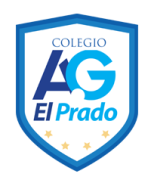 Colegio El PradoCooperativa nº 7029 – PudahuelTeléfonos: 227499500  -   227476072www.colegioelprado.cldireccioncolegioelprado@gmail.comRBD: 24790-1  Profesor(a): Jacqueline France Gómez                                            CURSO: 2° Básico¿Qué es un texto informativo?
Pegar en el cuaderno o escribir información de un texto informativo, dada guía.
Trabajan en el libro de la página 10 a la 12.
Realizan trabajo en el cuaderno de un texto informativo de algo que les guste: animal ,fruta, película ,etc ,ver ejemplo dado en el vídeo.(se evaluará)LInk del video =https://www.youtube.com/watch?v=QVkXGzjgVzE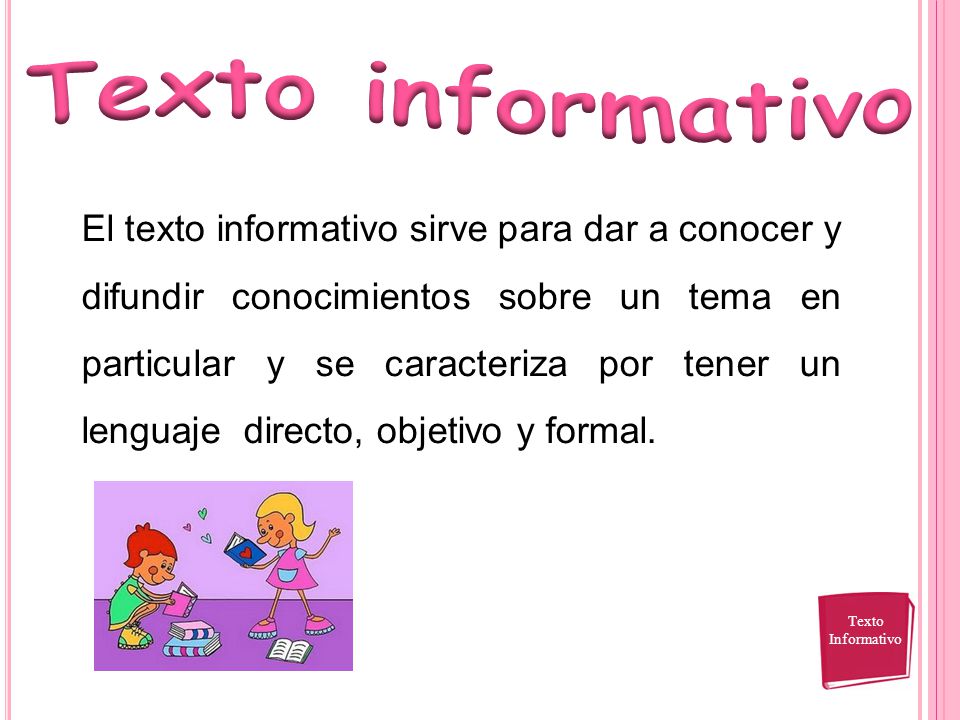 